Navodilo za delo – TJA 8, SRE 8. 4. Danes nadaljujemo opis fizičnih lastnosti osebe.Za ogrevanje reši dve vaji – DZ 80/46+47.V zvezek ni treba novega naslova, samo napiši nov datum 8. 4. Prepiši spodnje stavke. Dopolni jih s podatki iz včerajšnje tabele.I'm _______ cm tall. My hair is ______________ (dolžina), ______________ (oblika) and ______________ (barva). I've got ______________ eyes. I'm ______________ (starost).My best friend ___________ is ______________ cm tall. His/Her hair is ______________ (dolžina), ______________ (oblika) and ______________ (barva). He/She's got ______________ eyes. He/She's ______________ (starost) and ______________ (npr. pretty / cute / beautiful / handsome).DN – pošlji mi na mail ZA VSE: Predstavljaj si, da tvoji starši želijo k meni na govorilne ure, in da me ne poznajo. Opiši me tako, da me bodo prepoznali (na podoben način kot prej prijatelja, lahko pa dodaš še kakšen drug podatek). Upoštevaj, da govoriš njim, torej uporabljaj »She is … She's got … Her …«.  Don't worry, I will not take it personally KDOR ŽELI: Zastavi mi uganko  Opiši nekoga od mojih sodelavcev – tvojih učiteljev. Ne izdaj, koga imaš v mislih, ampak samo z nekaj stavki opiši njen/njegov zunanji videz. Če želiš, mi lahko na koncu samo namigneš npr. She teaches English too. ali pa Her classroom is on the ground floor. V odgovoru ti pošljem mojo domnevo, kdo bi to lahko bil  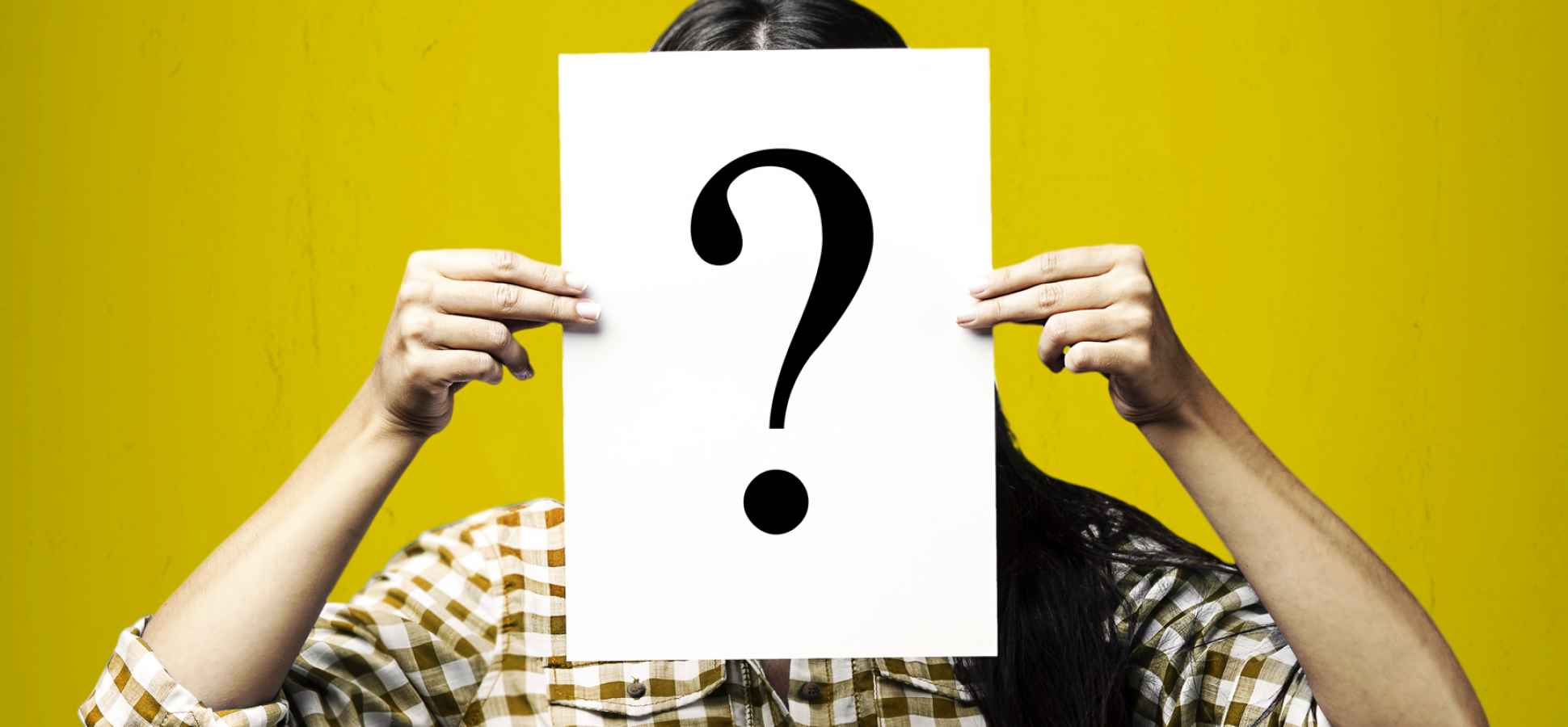 